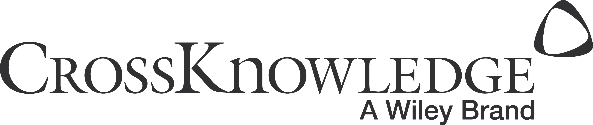 CROSSKNOWLEDGE LEARNING INITIATIVE AWARDS 2016TERMS AND CONDITIONS OF PARTICIPATIONTHE CONTEST ORGANIZERCrossKnowledge is one of the world’s leading distance learning providers. Our solutions are full SaaS, cloud-based and built on exclusive learning technologies. We create our content with renowned, global experts, and provide a range of accompanying services. CrossKnowledge’s solutions guarantee a unique learning experience for the individual and a real return on investment for the organization. CrossKnowledge operates worldwide and serves companies of all sizes, spanning more than 7 million users. In 2014, CrossKnowledge was acquired by Wiley. CrossKnowledge is represented by Steve Fiehl, its Chief Innovation Officer.CrossKnowledge4 rue du Port aux vinsF-92150 SuresnesSIRET: 42978200600044More information online: www.crossknowledge.comGENERAL CONDITIONSThe CrossKnowledge Learning Initiative Awards 2016 is a competition organized by CrossKnowledge and offered exclusively to its clients.Participation is free. No fee can be demanded by CrossKnowledge to contestants.By entering the competition, the contestants agree to be bound by the present regulation.The regulation is submitted at the SELARL Baroni-Hermet-Debu-Hardy-Bressand Huissiers de justice, 4 Boulevard Richard Wallace, 92800 PUTEAUX. The regulation is freely available for consultation on the website www.crossknowledge.com and can be sent to the contestants by email upon their request.The non-observance of the regulation’s terms and conditions terminates participation.The organizers reserve the right, in any circumstances, to cancel the CrossKnowledge Learning Initiative Awards 2016 at any time and shall not have any liability of whatsoever nature to contestants in such circumstances or otherwise. PROJECTS SUBMISSIONStart date of applications:  January 7, 2016.Applications due: February 19, 2016. CrossKnowledge will not take any responsibility for late applications.TERMS OF PARTICIPATIONTo submit an application, the contestant’s organization must be using at least one of the two following CrossKnowledge solutions:Mohive;The CrossKnowledge Learning Suite.The CrossKnowledge solutions used must be licensed, through a license currently valid.The contestant can submit a project in one or several of the four following categories:Best Learning Initiative 2016 – Blended LearningBest Learning Initiative 2016 – Content CreationBest Learning Initiative 2016 – E-Learning Roll OutBest Learning Initiative 2016 – Learner EngagementThe same project can be submitted in two categories. In case of multiple applications by the same client, each project requires a separate application. The contestant must own the copyright of all images, sounds, media content, etc. related to the production of the project. All applications have to be real-deployed e-learning projects. No drafts, demonstrations or unfinished projects can be accepted.All the projects submitted must have been deployed over the last 18 months before the contest opening. All applications must be submitted exclusively in English. All applications must be submitted exclusively by email. No applications by regular mail will be registered.Incomplete applications will be withdrawn from the Awards selection process without providing any further reason. Contestants will be notified by email or by phone.All the applications will be examined by an international jury of e-learning experts and CrossKnowledge clients.EVALUATION AND JURYAll clients who serve as members of the jury cannot apply for an award.The identity of the jury members will be revealed at the beginning of the contest.CrossKnowledge retains the authority to choose the jury members.CROSSKNOWLEDGE COMMITMENTCrossKnowledge is committed to transparency about the selection process and the publication of the results.CrossKnowledge is committed to keeping confidential all information submitted. It shall not disclose any confidential information to the contestant’s competitors or a specifically identified third-party.None of the materials submitted will be returned. One copy/version of each project submitted will be kept in the CrossKnowledge archive. No commercial use of this archive will be made.AWARDS CEREMONY AND PRIZE GIVINGThe winners will receive a trophy (without market value) during the Talent 2016 CrossKnowledge Academy Conference on March 17th, 2016 in Paris. In order to receive the trophies, one or multiple representatives of the winning organization have to participate in the ceremony.INTELLECTUAL PROPERTYThe contestant must hold the right to each image, video, sound or any other content submitted in the frame of the competition.By submitting a project to CrossKnowledge, the contestant provides CrossKnowledge with the exploitation rights for the submitted videos, images and other content for non-commercial use for the promotion of the nominated project.Participation in the competition, especially applications of created content, does not grant any financial compensation to the contestant. The contestant authorizes CrossKnowledge to use its name, logo, website address or any relevant information for its external communication process.The CrossKnowledge Learning Initiative Awards 2016 name, logo and images are the copyright of CrossKnowledge (E-Learning S.A.). Enrollment does not grant applicants rights to use the CrossKnowledge Learning Initiative Awards 2016 name, logo or images without the express written consent of CrossKnowledge.PERSONAL DATAIn accordance with the provisions of French Law No. 78-17 dated 6 January 1978, concerning computers, files and liberties, the site has been included in a declaration to the CNIL (National Commission for Computers and Liberties). E-LEARNING S.A. respects the liberty of all individuals visiting the site. This clause 3 describes the information that E-LEARNING S.A.S is likely to obtain and the use of that information. E-LEARNING S.A.S will use only the information (that is, the surnames, forenames, address, telephone number or e-mail address etc.) that the User sends voluntarily. This information will be stored in a database to be used for marketing purposes. The Users supplying this personal information via the Site therefore have, in accordance with the provisions of the Law of 6 January 1978, a right of access to the data concerning them, as well as the right to modify, correct and delete the said data.To do this, you must contact the Webmaster using the contact form available on the portal. Click on CONTACT US and send the request using the “Your message” space.Users may also make contact by post, sending their request to the address specified at the beginning of the present regulation.LAW AND JURISDICTION This contest is governed by French law. The French jurisdiction is competent to settle all litigation that would not have been solved amicably.